				Workstation	:	MSD				Version No. 	:	00				Revision	:	01				Effective Date	:	06.12.2021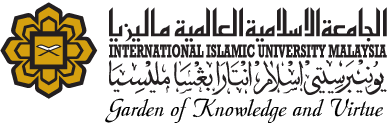 APPENDIX 1:APPLICATION FOR ACADEMIC STAFF PROMOTION          I have read and understood the expected achievement for promotion (Please refer to the guidelines)          I have updated my latest HURIS C.V. online (according to the date of my present appointment) as per                            attached.This form should be completed by the APPLICANT for the promotion of:         Associate Professor         Professor VK7         Emplacement (Please circle: VK6 / VK5)RECOMMENDATION BY DEPARTMENTRECOMMENDATION BY KULLIYYAH PROMOTION COMMITTEE (KPC)SCORING SUMMARY (to be filled up by Kulliyyah)Notes:DECISION BY THE PANELS OF UNIVERSITY PROMOTION COMMITTEEDATA PROTECTION:  Please note that your application will be treated with an appropriate level of confidentiality and handled in accordance with the University Rules and Regulations.PROPOSED NAMES OF EXTERNAL ASSESSORS (EA) FOR PROMOTION EXERCISE OF ACADEMIC STAFFNote: 	This column must be filled by the Head of Department, failing which the form will be returned to the Kulliyyah. Please be informed that the names of the proposed EA should be treated as STRICTLY CONFIDENTIAL and not to be disclosed to the candidate.Post applied: 	Professor 		Please list three (3) Local scholars and two (2) International scholars as External Assessors (Must be at the level of Professor)Post applied: 	Associate Professor 	Please list two (2) Local scholars and one (1) International scholar as External Assessors (At least at the level of Associate Professor)Details of Proposed External Assessors:Details of Proposed External Assessors (Reserved List):Remarks:(i)	Please provide additional of two (2) EA (1 local and 1 international) for reserved list to avoid any delay should there be any changes of the proposed EA.(ii)	The proposed names of EA does meet the following categories:i)	still in service at the respective institution;ii)	not a close collaborator with the applicant;iii)	not the supervisor(s) of the applicant during Master / Ph.D studies; and iv)	not a close relative of the applicant.(iii)	The assessment of EA is NOT the sole deciding factor in determining the result of promotion.	*  The University is NOT obliged to accept the names of EA proposed by the Kulliyyah.Name:Age :Staff No.:Current grade and post:Date of Present Appointment:Area of Specialisation:Department:Kulliyyah:Confirmation in Service:(for permanent staff only)Duration of present contract:(for contract staff only)PERSONAL STATEMENTPlease use the following space to highlight your key importance or strengths in order to support your application.Please specify the particular contribution you have made in terms of teaching and related administration, research and related administration, publications and related writings, academic leadership and clinical activity (as relevant to your role/function), professional practice and services as well as other significant contributions that can qualify you for the promotion to higher position.  It is particularly important that you explain what your distinctive impacts, strengths and other scholarly contributions have been (and how they have made a difference) rather than simply listing your achievements.  You should also ensure that you include any contextual information related to your discipline / area of specialisation. (To clearly highlight the niche area of specialisation that you are going to profess in your career as an academic leader)1.	TEACHING AND SUPERVISION CONTRIBUTIONSPlease use the space below to explain how you have contributed to the TEACHING AND SUPERVISION activities at the University leading towards KhAIR. Kindly attach the documented evidence (other than information available in the huris database). TEACHING AND SUPERVISION CONTRIBUTIONS Please circle the score:2.	RESEARCH CONTRIBUTIONSPlease use the space below to explain how you have contributed to the RESEARCH AND CONSULTANCY activities at the University leading towards KhAIR. Kindly attach the documented evidence (other than information available in the huris database).RESEARCH CONTRIBUTIONS Please circle the score:3.	PUBLICATION CONTRIBUTIONSPlease use the space below to explain how you have contributed to the PUBLICATION activities at the University leading towards KhAIR. Kindly attach the documented evidence (other than information available in the huris database).PUBLICATION CONTRIBUTIONS Please circle the score:4.	 LEADERSHIP CONTRIBUTIONSPlease use the space below to explain how you have contributed to the LEADERSHIP activities at the University leading towards KhAIR. Kindly attach the documented evidence (other than information available in the huris database).LEADERSHIP CONTRIBUTIONS Please circle the score:5.	 PROFESSIONAL PRACTICE AND SERVICES CONTRIBUTIONSPlease use the space below to explain how you have contributed to the PROFESSIONAL PRACTICE AND SERVICES activities at the University leading towards KhAIR. Kindly attach the documented evidence (other than information available in the huris database).PROFESSIONAL PRACTICE AND SERVICES CONTRIBUTIONS Please circle the score:6.	IMPACTFUL CONTRIBUTIONS (This includes activities and/or projects that are supporting the University’s objectives such as flagship projects, SDGs, National Education Philosophy, RCE, etc. The Key Intangible Performance Indicators (KIPs) may also be presented)Please use the space below to explain how you have contributed to the IMPACTFUL significant activities at the University leading towards KhAIR. Kindly attach the documented evidence (other than information available in the huris database).IMPACTFUL CONTRIBUTIONS Please circle the score:Applicant Name:Signature:Date:Remarks:Name:Signature / Official Stamp:Date:Remarks:Signature / Official Stamp (by the Chairman):Date:SCORE RATING FOR EACH AREASCORE RATING FOR EACH AREASCORE RATING FOR EACH AREASCORE RATING FOR EACH AREASCORE RATING FOR EACH AREASCORE RATING FOR EACH AREATeaching and SupervisionResearch PublicationLeadershipProfessional Practice & ServicesImpactful ContributionsHead of DepartmentKulliyyah Promotion CommitteeAverage Score(by KPC)Sum of all 6 Areas divided by 6Remarks (The Kulliyyah Promotion Committee can only submit the applications that have been rated 3 and above to the Secretariat, MSD)Sum of all 6 Areas divided by 6Remarks (The Kulliyyah Promotion Committee can only submit the applications that have been rated 3 and above to the Secretariat, MSD)Sum of all 6 Areas divided by 6Remarks (The Kulliyyah Promotion Committee can only submit the applications that have been rated 3 and above to the Secretariat, MSD)Sum of all 6 Areas divided by 6Remarks (The Kulliyyah Promotion Committee can only submit the applications that have been rated 3 and above to the Secretariat, MSD)Sum of all 6 Areas divided by 6Remarks (The Kulliyyah Promotion Committee can only submit the applications that have been rated 3 and above to the Secretariat, MSD)Sum of all 6 Areas divided by 6Remarks (The Kulliyyah Promotion Committee can only submit the applications that have been rated 3 and above to the Secretariat, MSD)DescriptionScore RatingExcellent performance by national or international standards and performance is par exceed the minimum requirements.5Very Good performance and commitments indicating that the application consistently exceeds the minimum requirements.4Good and satisfactory performance and commitments at a level meeting the minimum requirements.3Performance at a level which requires further improvement and does not meet minimum requirement.2Unsatisfactory performance or below expectation or does not meet the requirements at all.1Remarks:Signature / Official Stamp (by the Chairman):Date:NO.LOCAL/INTERNATIONAL SCHOLARSNAMEDESIGNATIONADDRESS (Please provide complete address)E-MAIL1Local2Local3Local4International5InternationalNO.LOCAL/INTERNATIONAL SCHOLARSNAMEDESIGNATIONADDRESS (Please provide complete address)E-MAIL1Local2International